	Rashmini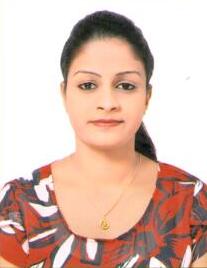 	Airport Free Zone, Near Metro Station, Dubai, UAE	Email: rashmini.272665@2freemail.com Objective: To apply for any suitable position.Personal DetailsDate of Birth: 	May 29, 1996			Civil Status: 	SingleAge: 		20				Religion: 	BuddhistGender: 	Female				Nationality: 	Sri LankanEducationSujatha Vidyalaya, Nugegoda (2002-2008)Samudradevi Balika Vidyalaya, Nugegoda (2009-2015)Professional QualificationsCompleted AAT (SL) Foundation Examination (2013)Completed 5 examination levels in Speech and Drama conducted by The Wendy Whatmore Academy of Speech and Drama (2004-2006, 2009)Completed DICT course in OpenArc IT CampusMS WordMS ExcelMS PowerPointSuccessfully completed certificate - Basic English course held by Department of Official Languages, Language LaboratoryWork ExperienceTrainee (6 months) - Bank of Ceylon,  Western Province North, Colombo, Sri Lanka (September 2015 to March 2016)SkillsData Entry/ Filing, DocumentationComputer LiterateLanguage Skills Sinhala ( Writing, Reading and Speaking)English ( Writing, Reading and Speaking)Extra Curricular ActivitiesActive member of School English Literary ClubActive member of School Sinhala Literary ClubActive member of School Media CircleSports3rd Place in U12 age group Badminton (Singles) in Inter House sports meet2nd Place in U12 age group Badminton (Doubles) in Inter House sports meet2nd Place in U16 age group Badminton (Singles) in Inter House sports meet1st Place in U16 age group Badminton (Doubles) in Inter House sports meet3rd Place in U14 50M Swimming Event in Inter House sports meet3rd Place in U14 100M Swimming Event in Inter House sports meet1st Place in U16 200M Swimming Relay Event in Inter House sports meetCompleted level 01, 02, 03, 04, 05 in Dolphin Life Saving and Swimming Academy